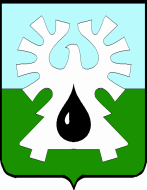 ГОРОДСКОЙ ОКРУГ УРАЙХанты-Мансийского автономного округа - ЮгрыАДМИНИСТРАЦИЯ ГОРОДА УРАЙПОСТАНОВЛЕНИЕот 05.04.2021                                                                                                                №873Об утверждении плана мероприятий,(комплекс мер), направленного на недопущениероста задолженности организаций коммунальногокомплекса и потребителей коммунальных услуг (ресурсов)            В соответствии с перечнем поручений Президента Российской Федерации В.В.Путина от 06.07.2013 №ПР-1479 по итогам заседания Государственного совета Российской Федерации 31,05.2013, приказом Департамента жилищно-коммунального комплекса и энергетики Ханты-Мансийского автономного округа – Югры от 12.03.2021 №33-ПР-22 «О комплексе мероприятий, направленных на недопущение роста задолженностей в сфере жилищно-коммунального хозяйства в Ханты-Мансийском автономном округе – Югре», в целях повышения платежной дисциплины потребителей жилищно-коммунальных услуг:            1. Утвердить план мероприятий (комплекс мер), направленный на недопущение роста задолженности организаций коммунального комплекса и потребителей коммунальных услуг (ресурсов) города Урай, согласно приложению (далее – План мероприятий).            2.  Назначить ответственным лицом за выполнение Плана мероприятий Ашихмина Андрея Юрьевича, заместителя главы города Урай.            3. Признать утратившим силу постановление администрации города Урай от 18.12.2019 №3062 «Об утверждении плана мероприятий, направленных на снижение задолженности потребителей по оплате за жилищно-коммунальные услуги на 2020-2021 годы», распоряжение администрации города Урай от 14.06.2018 №279-р «О назначении ответственного лица».            4.  Разместить     постановление    на     официальном     сайте     органов    местного самоуправления города Урай в информационно-телекоммуникационной сети  «Интернет».            5. Контроль за выполнением постановления возложить на заместителя главы города  Урай А.Ю. Ашихмина.Глава города Урай                                                                                                Т.Р. Закирзянов                                                                                                                                                                                            Приложение к постановлению                                                                                                                                                                                              администрации  города   Урай                                                                                                                                                                                              от 05.04.2021 №873План мероприятий (комплекс мер),направленный на недопущение роста  задолженностиорганизаций коммунального комплекса и потребителей коммунальных услуг (ресурсов)города Урай  (далее – План мероприятий)№п/пНаименование мероприятияОтветственные исполнителиСрок исполнения1. Органы местного самоуправления муниципального образования город Урай1. Органы местного самоуправления муниципального образования город Урай1. Органы местного самоуправления муниципального образования город Урай1. Органы местного самоуправления муниципального образования город Урай1.Актуализация плана мероприятий (комплекса мер) действий органов местного самоуправления, организаций коммунального комплекса (далее ОКК) и Общественного совета по вопросам ЖКХ по погашению задолженности потребителей за предоставленные коммунальные услуги.Администрация города Урай, муниципальное казенное учреждение «Управление жилищно-коммунального хозяйства города Урай», Общественный совет по вопросам ЖКХ.ежеквартально до 15 числа2.Проведение совместных совещаний с представителями ОКК, Отделения судебных приставов по г.Ураю (по согласованию), Общественного совета по вопросам ЖКХ по реализации плана мероприятий (комплекса мер).Администрация города Урай,  ОКК, Отделение судебных приставов по г.Ураю (по согласованию), Общественный совет по вопросам ЖКХ.ежемесячно3.Привлечение СМИ, использование веб-сайтов, информационных стендов,  листовок для информирования населения  (прочих потребителей) о порядке начисления и оплаты платежей за коммунальные услуги, необходимости своевременной оплаты, а также последствиях неоплаты.Администрация города Урай, ОКК, расчетно-информационный центр города Урай (по согласованию), Общественный совет по вопросам ЖКХ.постоянно4.Подготовка обращений к руководителям организаций и предприятий всех форм собственности об объеме задолженности в муниципальном образовании и влиянии роста задолженности на работу жилищно-коммунального комплекса и оказание услуг, с просьбой довести эту информацию до сотрудников.Администрация города Урай, ОКК, Общественный совет по вопросам ЖКХ.постоянно5.Активизация деятельности по информированию населения (прочих потребителей) по вопросам жилищно-коммунального законодательства, порядка начисления и оплаты за коммунальные услуги, прав и обязанностей нанимателей и собственников жилого помещения, о необходимости своевременной оплаты за коммунальные услуги и последствиях неисполнения этого. Размещение информации осуществлять на официальных сайтах:  органов местного самоуправления, ОКК, в СМИ. Муниципальное казенное учреждение «Управление жилищно-коммунального хозяйства города Урай», расчетно-информационный центр города Урай (по согласованию), ОКК,  Общественный совет по вопросам ЖКХ. постоянно6.Создание (увеличение) муниципального  жилищного фонда социального использования и судебных прецедентов в отношении неплательщиков  – нанимателей помещений по договорам социального найма о выселении данных лиц:1) с предоставлением других благоустроенных жилых помещений по договорам социального найма;2) с предоставлением других жилых помещений по договорам социального найма. Управление по учету и распределению муниципального жилищного фонда администрации города Урайпостоянно7.Включение в договор социального найма (контроль исполнения) условие об обязанности нанимателя предоставлять документ (справка и т.д.) об отсутствии задолженности за коммунальные услуги.Администрация города Урайпостоянно8.Осуществление оплаты за потребленные коммунальные услуги органами местного самоуправления жилыми помещениями, используемыми на условиях договора социального найма до момента заселения нанимателя, а также по аннулированным лицевым счетам в связи с убытием либо смертью нанимателей и невозможностью взыскания долгов в судебном порядке по жилым помещениям.Администрация города Урайпостоянно9.Мониторинг состояния дел и принимаемых мер по исполнению судебных актов о взыскании задолженностей за коммунальные услуги в установленные законом сроки.Муниципальное казенное учреждение «Управление жилищно-коммунального хозяйства города Урай»постоянно2. Организации коммунального комплекса, расчетно-кассовый центр города Урай2. Организации коммунального комплекса, расчетно-кассовый центр города Урай2. Организации коммунального комплекса, расчетно-кассовый центр города Урай2. Организации коммунального комплекса, расчетно-кассовый центр города Урай1.Представление в адрес органов местного самоуправления информацию об объеме задолженности по коммунальным услугам, а именно: собственников помещений в МКД, нанимателей, проживающих по договорам социального найма, юридических лиц, управляющих организаций перед ОКК,  ОКК перед гарантирующими поставщиками.ОКК, расчетно-информационный центр города Урай (по согласованию)ежемесячно2.При передаче исполнительного документа в УФССП ходатайствовать о применении к гражданам, в отношении которых имеются вступившие в законную силу, решения суда по взысканию с них задолженности за коммунальные услуги меры принудительного исполнения в виде временного ограничения выезда за пределы РФ.ОККпри поступлении исполнительного документа3.Проведение профилактической работы с населением (прочие потребители) по своевременной оплате за коммунальные услуги и капитальный ремонт:-обеспечение доступности различных форм оплаты по принципу «Единого окна»;-направление счетов-квитанций с информацией по начислениям и сумме задолженности;-предсудебное напоминание о применении мер принудительного взыскания;-оказание консультационной помощи должнику в получении субсидии на оплату коммунальных услуг и капитальный ремонт.ОКК, расчетно-информационный центр города Урай (по согласованию), КУ «Центр социальных выплат Югры» (по согласованию)постоянно4.Заключение соглашений по реструктуризации задолженности за коммунальные услуги.ОККпостоянно5.Автоматическое уведомление о задолженности за потребленные коммунальные услуги (автодозвон, смс-информирование).ОККпостоянно6.Проведение претензионно-исковой работы по взысканию задолженности за коммунальные услуги.ОККпостоянно7.Проведение акций по списанию пени физическим лицам при оплате задолженности за коммунальные услуги в полном объеме.ОККпостоянно8.Проводить работу по списанию дебиторской задолженности за коммунальные услуги, по которым истёк срок исковой давности или признанной нереальной для взыскания (погашения).ОККпо мере необходимости3. Общественный совет по вопросам ЖКХ города Урай3. Общественный совет по вопросам ЖКХ города Урай3. Общественный совет по вопросам ЖКХ города Урай3. Общественный совет по вопросам ЖКХ города Урай1.Проведение заседаний Общественного совета по вопросам ЖКХ по принятию и выработке мер работы с задолженностью, с приглашением злостных неплательщиков. Администрация города Урай, расчетно-информационный центр города Урай (по согласованию), ОКК,  Общественный совет по вопросам ЖКХежемесячно2.Работа со СМИ, использование веб-сайтов, информационных стендов, листков, о порядке начисления и оплаты платежей за коммунальные услуги, необходимости своевременной их оплаты, а также о последствиях неуплаты.Администрация города Урай, ОКК, расчетно-информационный центр города Урай (по согласованию), Общественный совет по вопросам ЖКХ.постоянно3.Проведение личных приемов граждан, в том числе по задолженности, руководителями ОКК совместно с Общественными советами по ЖКХ.Администрация города Урай, ОКК,  Общественный совет по вопросам ЖКХ.постоянно